Pesterzsébet, 2020. április 7.Kreisz JánosJézus elfogatása és kihallgatásaLectio: János 18; 1-14, 19-24„Mikor ezeket mondta vala Jézus, kiméne az ő tanítványaival együtt túl a Kedron patakán, ahol egy kert vala, amelybe bemenének ő és az ő tanítványai. Ismeré pedig azt a helyet Júdás is, aki őt elárulja vala; mivelhogy gyakorta ott gyűlt egybe Jézus az ő tanítványaival.Júdás azért magához vevén a katonai csapatot, és a papi fejedelmektől és farizeusoktól szolgákat, oda méne fáklyákkal, lámpásokkal és fegyverekkel. Jézus azért tudván mindazt, ami reá következendő vala, előre méne, és monda azoknak: Kit kerestek?Felelének néki: A názáreti Jézust. Monda nékik Jézus: Én vagyok. Ott állt pedig ő velök Júdás is, aki elárulta őt. Mikor azért azt mondá nékik, hogy: Én vagyok; hátra vonulának és földre esének.Ismét megkérdezé azért őket: Kit kerestek? És azok mondának: A názáreti Jézust. Felele Jézus: Mondtam néktek, hogy én vagyok az. Azért, ha engem kerestek, ezeket bocsássátok el; Hogy beteljesüljön a beszéd, amelyet mondott: Azok közül, akiket nékem adtál, senkit sem vesztettem el.Simon Péter pedig, akinek szablyája vala, kirántá azt, és megüté a főpap szolgáját, és levágá annak jobb fülét. A szolga neve pedig Málkus vala. Monda azért Jézus Péternek: Tedd hüvelyébe a te szablyádat; avagy nem kell-é kiinnom a pohárt, amelyet az Atya adott nékem?A csapat azért és az ezredes és a zsidók szolgái megfogák Jézust, és megkötözék őt, És vivék őt először Annáshoz; mert ipa vala ez Kajafásnak, aki abban az esztendőben főpap vala.Kajafás pedig az vala, aki tanácsolta vala a zsidóknak, hogy jobb, hogy egy ember vesszen el a népért.”(…)„A főpap azért kérdezé Jézust az ő tanítványai felől, és az ő tudománya felől.Felele néki Jézus: Én nyilván szólottam a világnak, én mindenkor tanítottam a zsinagógában és a templomban, ahol a zsidók mindenünnen összegyülekeznek; és titkon semmit sem szólottam. Mit kérdesz engem? Kérdezd azokat, akik hallották, mit szóltam nékik: ímé ők tudják, amiket nékik szólottam.Mikor pedig ő ezeket mondja vala, egy a poroszlók közül, aki ott áll vala, arcul üté Jézust, mondván: így felelsz-é a főpapnak? Felele néki Jézus: Ha gonoszul szóltam, tégy bizonyságot a gonoszságról; ha pedig jól, miért versz engem? Elküldé őt Annás megkötözve Kajafáshoz, a főpaphoz.”Kedves Testvérek! A ma esti alkalmunkon egy egészen különös letartóztatási és tárgyalási jelenetről fogunk közösen gondolkodni. El akarják fogni Jézust, és éppen ez által derül ki az Ő felséges szabadsága. Meg akarják alázni, és éppen ez által válik nyilvánvalóvá isteni dicsősége. Meg akarják ölni, és éppen ez által nyilatkozik ki a halálon túli élet valósága a feltámadásban. Ártalmatlanná akarják tenni a kereszten, és éppen ez által lesz a leghatalmasabb isteni mű: a megváltás végrehajtójává! Lám, hogy igyekszik a gonosz itt is Jézus ellen, milyen sokan jönnek: katonai csapat, papi szolgák, fáklyák, lámpások, fegyverek az egyik oldalon - mintha Izrael visszafoglalására készülnének -, és egyetlen, végtelen szelíd ártatlan ember a másik oldalon! És mégis ez az egy úgy áll ott a fegyveresek előtt a maga kiszolgáltatottságában, mint egy király. Olyan méltóság és hatalom árad belőle, hogy ellenségei is visszatántorodnak Tőle! Egy jól kitervelt elfogatási parancsot hajtanak itt most végre. Úgy szeretném, ha most látnánk azt, hogy ők mégis csak eszközök egy sokkal hatalmasabb Valaki kezében. Eszközök annak a kezében, akit éppen letartóztatnak. A kert bejáratánál várnak rá az ellenségek. Várják Őt. Azt érezhetik magukban, hogy: Végre, itt az igazság pillanata, most már nem menekülhet. De nézzük csak meg, milyen öntudatosan, szabadon irányítja Jézus az eseményeket! Tulajdonképpen nem is úgy fogják el, hanem szinte inkább Ő maga fogatta el magát, önként adja magát, engedi magát elfogatni. Kiderül ez már abból is, hogy olyan helyre ment tanítványaival ezen az estén, a Gecsemáné kertbe, ami szinte megszokott helyük volt, ha Jeruzsálemben voltak, amit tehát Júdás is nagyon jól tudott. Érzitek, hogy mindvégig Jézus az, aki irányítja az eseményeket? Nem Júdás, nem a katonák, de még csak nem is a főpapok. Egyedül Jézus az, aki irányít. Ő szólal meg először. Megszólítja őket, mint a hatalmasabb, a nagyobb a kisebbet: „Kit kerestek?” Kétszer is megkérdezi ugyanezt, és kétszer is megmondja nekik: „Én vagyok!” Nemcsak egyszerűen azt jelenti ez, hogy „Én vagyok”, akit kerestek, hanem egyúttal azt is, hogy kinyilatkoztatja magát, megmutatja isteni dicsőségét is! Szinte áttüzesedik ez a látszólag egyszerű „Én vagyok”, és kiragyog belőle Jézus titokzatos isteni neve. Ugyanazt mondja itt Jézus, amit Isten mondott Mózesnek a Hóreb hegyén az égő csipkebokornál: „Én vagyok a Vagyok - vagyok, Aki Vagyok!” - Ugyanezt a titokzatos, örök isteni nevet részletezte Jézus, amikor így jelentette ki magát: „Én vagyok a világ világossága”. „Én vagyok az életnek kenyere.” „Én vagyok az út, az igazság és az élet.” „Én vagyok a jó Pásztor.” „Én vagyok a szőlőtő.” „Én vagyok az ajtó.”. „És amikor ti engem úgy hívtok, hogy Mester és Úr, jól teszitek, mert én az vagyok: ÉN VAGYOK!” És ezzel az „Én vagyok.”-kal, amit éppen a letartóztatásakor kétszer is mond, mintegy győzelmi kiáltással nyújtja oda a kezeit, hogy kötözzék össze.Van az embernek egy olyan érzése ezzel az „Én vagyok”-kal, hogy elfoghatják Jézust, de akkor is Ő a világ világossága! Letéphetik róla a ruhát, és olyan nyomorulttá tehetik, hogy mint megkínzott ember fölkiált majd: „Szomjúhozom!”, de mindezzel sem tudják megakadályozni, hogy Ő maradjon az élet kenyere és az élet vize, amelyikből ha valaki iszik, soha meg nem szomjúhozik. Megverhetik most a pásztort és szétszórhatják a nyájat, de éppen ez által lesz belőle az a Jó Pásztor, aki az életét adja a juhokért! Elvehetik az életét, de nem akadályozhatják meg abban, hogy éppen ez által mentse meg az életét azoknak, akik hisznek Benne. Szegekkel és dárdával kionthatják a vérét, de mit tehetnek az ellen, hogy éppen ez a vér az, ami megtisztít minket minden bűntől! Mindez benne zeng hatalmasan ebben az egyszerű „Én vagyok”-ban, mégpedig az isteni kinyilatkoztatásnak olyan erejével és dicsőségével, hogy föl is van jegyezve: „Amikor azt mondta nekik: „Én vagyok" - visszatántorodtak, és a földre estek.” Jézusnak már a földi személyén is így átragyogott valami az Ő isteni dicsőségéből, hogy ellenségeit a porba alázta előtte: Milyen lesz akkor majd az a pillanat, amiről Ő maga beszélt egyszer, így: „És akkor feltűnik az Emberfiának jele az égen, akkor jajgat a föld minden népe, és meglátják az Emberfiát eljönni az ég felhőin nagy hatalommal és dicsőséggel.”Ezután újra megkérdezi: „Kit kerestek?” Van ebben a kérdésben valami igazán nagyszerű és szeretetteljes. Azt jelenti, hogy Jézus védi az övéit. „Azért, ha engem kerestek, ezeket bocsássátok el.” Akár a jó pásztor, aki fedezi a nyáját. Jézus mintegy a szeretetével védi és takarja, fedezi azokat, akik mögötte vannak. A halálig hű Megváltó drága szavai ezek, amelyekben az evangélium szíve lüktet. Saját magának az odaadásával biztosítja a szabadságot azoknak, akik hittel rejtőznek Ő mögé, és akik bizalommal tekintenek föl Reá! Önként tartotta oda a kezét a megkötözésre, hogy a mögötte állókra ne kattanjon a bilincs, hanem megállhassanak mindvégig az Isten gyermekeinek a szabadságában és örömében. Hagyta magát elfogatni, hogy rólunk lehulljanak a bilincsek.És van még ennek a „Kit kerestek?” kérdésnek egy fontos üzenete. Jézus gondoskodó szeretetére szeretnék rámutatni ebben a kérdésben. Miért teszi fel nekik a kérdést újból, harmadszorra is? Hiszen pontosan tudja, hogy miért, kiért jöttek a katonák. Akkor mégis miért? Pásztori kérdés ez testvérek! Eszméltető kérdés. Ilyenformán: Vigyázzatok, emberek! Tudjátok, mit csináltok? Felmértétek, mire vállalkoztatok? Tudjátok ti, hogy kit kerestek? Azt a nagy, gyöngéd, aggódó szeretetet érzem ebben, amivel engem is, téged is megszólít az Úr a bűn útján. Megállít és megkérdezi: Hová mégy, mit csinálsz? Ismered ezt a figyelmeztető szót bent, a lelked mélyén? Szoktál hallgatni rá? - Kit kerestek? Mintegy vissza akar tartani ilyenkor az Úr a bűn útján. Ugyanígy szólt Kainnak is az Úr, hogy: „Kain a bűn az ajtód előtt van, és rád van vágyódása. Vigyázz Kain!” Mintha ezt mondaná: Ne menj tovább ezen az úton, gondold meg! Tudod, hova vezet ez az út? Ó, de jó az, amikor még idejében meghallja valaki a figyelmeztetést és enged neki! Ez a féltés zeng a „Kit kerestek” kérdésből. De a templomi szolgák nem hallották ki belőle a lényeget.Ezek után elfogják Jézust és Annás elé vitték Őt. Kedves testvérek, nagyhét kapcsán nem lehet elégszer ismételni és hangsúlyozni, hogy Jézus passiójának semmiképpen nem az az értelme mintha Jézus meghajolna az emberi erőszak előtt. Ami előtt a kereszt útján meghajol az a legmagasztosabbnak, a mennyei Atyjának az akarata és trónja. Ennek a tudatában nézzük hát Jézus kihallgatását!Bizonyára a legtöbben láttunk már filmen, vagy olvastunk olyan történetekről, amik kihallgatáson játszódnak. Mindenki kimérten ül, fagyos a hangulat, és várják, hogy történjen valami. Az ókori Izraelben ez nem így volt. A hangulat sokkal inkább hasonlított egy zsibvásárra, mint a mai értelemben vett bírósági kihallgatásra. Szinte kötelező előírás volt, hogy a vádlott sírjon, ríjon, rimánkodjon, ezzel is győzködve ártatlanságáról a Szanhedrin tagjait. Jézus azonban más. Ő nem rimánkodik. Nem úgy viselkedik, mint egy alattvaló, még kevésbé úgy, mint egy fogoly. Olyan, mint egy egyenrangú fél. Így is válaszol. Annás pedig, mint a Szanhedrin, a zsidó vezetés tagja, pontosan tudja, hogy ez az egész kihallgatás csak egy megrendezett színjáték. Pontosan tudja azt, hogy mondhat Jézus akármit, Lázár feltámasztása óta eldöntött tény, hogy Jézust meg kell ölni. Régen megvan az ítélet. Éppen ezért Annás kérdései nem őszinték. Jézus érezteti is vele, amikor feleletet ad. „Én nyilván szólottam a világnak, én mindenkor tanítottam a zsinagógában és a templomban, a hol a zsidók mindenünnen összegyülekeznek; és titkon semmit sem szólottam. Mit kérdesz engem? Kérdezd azokat, a kik hallották, mit szóltam nékik: Ímé ők tudják, a miket nékik szólottam.”Így egy fogoly nem beszél. De lehet az ember megkötött kezekkel is szabad. Lehet vádlottként állni a bíró előtt, s mégis felette állni a bírónak, mivel az igazság a vádlott oldalán van, s a bíróén pedig a jogtalanság. Így van most ott Jézus Annás előtt. Jézust, miután felelt a főpapnak, arcon ütötte egy poroszló. A főpap egy szolgája. Jézus pedig így válaszol neki: „Ha gonoszul szóltam, tégy bizonyságot a gonoszságról; ha pedig jól, miért versz engem?” Jézus egyszer a Hegyi beszédben azt mondta, hogy ha valaki arcul üt téged jobb felől, akkor fordítsd oda másik arcodat is. Itt most mégis mást látunk, mint amit Jézus mondott. Figyelemreméltó az, hogy itt, ahol jogról vagy jogtalanságról van szó, és Jézus nem azt cselekszi, amit tanított. Nem tartja oda ütésre a másik orcáját, hanem formálisan protestál a jogellenes eljárással szemben. Mert a napvilágra kell jönnie, hogy csak az erőszak áll az ő oldalukon. A jog semmiképp. Azért fontos ezt kiemelni Testvérek, mert létezik olyan keresztyénség, amely krisztusibb akar lenni, mint maga Krisztus. Ők megütköznek azon, hogy Jézus itt szembehelyezkedik a kínzóival. De ez a fajta keresztyénség gyakran összekeveri a szelídlelkűséget a gyávasággal és a jellemtelenséggel, és nem hivatkozhatnak arra, aki Annás előtt az arculcsapás ellen tiltakozik. Gotthelf Jeremias írja valahol, hogy: „Mindennek megvan a maga ideje, mondja bölcs Salamon. Szép dolog a szelídlelkűség és türelem, de vannak idők, amikor úgy látszik, hogy a szelídlelkűség és türelem mögött az a finom egoizmus rejtőzik, amelyiknek nincs ínyére, hogy háborgassák nyugalmában. Vannak idők, amelyek tanúbizonyságot követelnek, amikor a férfiak mérkőznek, amikor minden fegyverrel védeniük kell magukat, mivel a legszentebb dolgot támadták meg, és a legdrágábbat fenyegetik.” Az következik ebből Testvérek, hogy Jézust követni nem csak úgy követhetjük, hogy hallgatunk és tűrünk. A kereszt útja nem mindig csendes, lehet időnként hangos is. A keresztet hordozó ember nem mindig marad néma, lehet beszédes is. Mint itt a történetben, Jézus Annás előtt. Jézus ott áll Annás előtt, megkötözve, de Ő mégis szabad. Azért lehet szabad még megkötözve is, mert azt cselekszi, ami a mennyei Atya akarata. És ez igaz ránk is. Mi mindannyian fogolynak születünk, megkötözve. Hogyan lehet mégis szabadságunk? Jézus egy helyen azt mondja: „Azért ha a fiú megszabadít titeket, valósággal szabadok lesztek.” És hogyan lehet ez az enyém? Úgy, hogy a keresztyén ember hisz abban, aki azon az éjszakán megkötözött szabadként állt Annás főpap előtt. De ebből következik a kérdés, hogy mire nyer szabadságot az ilyen ember? Arra kedves Testvérek, hogy cselekedje az Atya akaratát. Mindannyian, akik már szabadok lettünk Krisztusban, erre kaptunk szabadságot, hogy dönthetünk úgy, hogy az Atya akaratát választjuk a sajátunk előtt. Jézus ebben is példát adott elénk. Elég a mai felolvasott igékre gondolni. Végig engedelmesen cselekedte az Atya akaratát. Ahogyan Pál apostol írja Jézusról, hogy: „Engedelmes volt mindhalálig, mégpedig a kereszthalálig.” A kérdés ma csak ennyi. Szeretnél-e szabad lenni? Ha igen, akkor nincs más dolgod, mint hinni abban, aki megkötözve is szabad volt. Ámen!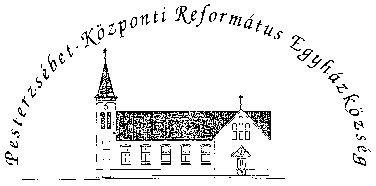 Pesterzsébet-Központi Református Egyházközség1204 Budapest, Ady E. u. 81.Tel/Fax: 283-0029www.pkre.hu   1893-2020